Library Service Capital: The Case for Measuring and Managing Intangible Assets Sheila CorrallUniversity of Pittsburgh, USA.  Email: scorrall@pitt.edu.AbstractIntroduction. Libraries are continually evolving their services and assessment methods, but need a new lens to understand their position. Library assessment has evolved from operational statistics to strategic management systems using quantitative and qualitative methods from business and social research, Literature suggests intellectual capital theory could assist libraries to develop new, improved measures of performance and value for the network world, particularly for staff capability and relationship management, as a gap in current systems.Purpose. The study investigates intangible assets that academic libraries are exploiting to compete in the digital age and  methods that libraries can use to assess intangible assets.Theoretical framework. We use two paradigms: the resource-based view that recognizes organizational assets as strategic resources whose value, durability, rarity, inimitability, and non-substitutability represent competitive advantage; and the intellectual capital perspective, which regards human, structural, and customer/relational capital as long-term investments enabling value creation for stakeholders, similar to other capital assets. Methods. The study re-used data from prior survey and case study research, supplemented by evidence from the literature. The Organization for Economic Co-operation and Development’s  categorization of intellectual assets was chosen as an analytical framework.  Results. Academic libraries have developed significant human, structural, and relational assets that are enabling them to respond to environmental challenges.Conclusions. An intellectual capital lens can enable libraries to recognize their intangible assets as distinctive competencies with current relevance and enduring value. Libraries need to extend  their assessment systems to evaluate their human, structural, and relational assets.Keywords: intangible assets; intellectual capital; library assessment; performance measurement.Introduction   Library resources and services are continually evolving with social, technological, economic, and political developments in the information environment. Technology is a key driver of change for the profession that has transformed every area of library practice, from collections and cataloging to space and services (Dempsey, 2012; Latimer, 2011; Lewis, 2013; Mathews, 2014). Commentators stress the need for librarians to think and act differently, develop new skills, design new environments, deliver new services, and adopt new models. Mathews (2014, p. 22) concludes that librarians need to explore, develop, and implement “new models, new skills and attitudes, new metrics, new ways of looking at old problems, and new approaches for new problems.” He asserts that that the profession is arguably now in the relationship business; Town and Kyrillidou (2013, p. 12) similarly observe that “Libraries are fundamentally relationship organizations.”Library Service DevelopmentsThe work of library and information professionals is becoming more specialized in the complex digital environment as they aim to integrate resources and services into the processes, workflows, and “lifeflows” of users (Brophy, 2008; Cox & Corrall, 2013; Vaughan et al., 2013; Weaver, 2013). Existing roles are evolving and new hybrid, blended, and embedded roles are emerging on the boundaries of established positions and professions (Carlson & Neale, 2011; Sinclair, 2009), requiring expanded skill sets that overlap the core competencies of other domains, notably research, education, and technology (Cox & Corrall, 2013; Iivonen & Huotari, 2007). Information literacy education has been a key focus of library service development that is now been joined by research data management, as an example of boundary-spanning activity (Carlson & Neale, 2011; Cox & Corrall, 2013; Vaughan et al., 2013; Weaver, 2013).Library Assessment TrendsLibrary assessment has evolved from an operational and service provider perspective on resource inputs, process throughputs, and product or service outputs as performance metrics, to more strategic approaches aimed at identifying specific and general outcomes, and the higher-order effects or impacts of libraries, from the perspective of service users, in relation to the missions and goals of their parent organizations. The focus on outcomes and impacts is a significant trend, requiring fuller understanding of the context of library and information use (Town, 2011; Matthews, 2013). One indicator of strategic engagement with assessment is the growth in specialist “assessment librarian” positions (Oakleaf, 2013). Libraries have adopted and adapted frameworks from the business arena, such as the PZB SERVQUAL gap model of service quality assessment (Parasuraman, Zeithaml & Berry, 1985), and the library version, LibQUAL+™, which was developed in the US, but has been taken up internationally, in Europe and farther afield (Kachoka & Hoskins, 2009; McCaffrey, 2013; Voorbij, 2012). Libraries in several countries have used Kaplan and Norton’s (1992; 1996) Balanced Scorecard, which combines traditional financial and internal process measures with customer and innovation/learning/growth indicators to promote a balanced view of organizational performance (Chew & Aspinall, 2011; Krarup, 2004; Mackenzie, 2012; Melo, Pires & Taveira, 2008; Pienaar & Penzhorn, 2000). A key feature of the Balanced Scorecard is that it balances internal and external perspectives, and also combines retrospective with prospective views of the organization, supplementing traditional evaluation of past performance with assessment of future potential through the learning and growth component as a measure of capacity for innovation and development. Libraries have also used Kaplan and Norton’s (2000; 2001a) more comprehensive strategy map tool, which enables managers to articulate cause-and-effect relationships between goals associated with the four perspectives of the balanced scorecard. Examples have been reported worldwide (Cribb, 2005; Düren, 2010; Hammes, 2010; Kettunen, 2007; Kim, 2010; Leong, 2005; Lewis, Hiller, Mengel & Tolson, 2013; Taylor, 2012). In addition to these holistic frameworks, libraries have been exploring more specific methods of evaluating their contributions to their communities. Return on investment (ROI) studies, using contingent valuation method and other quantitative techniques have become a notable trend in academic, public and national libraries around the world (Grzeschik, 2010; Hider, 2008; Ko, Shim, Pyo & Chang, 2012; Kwak & Yoo, 2012; McIntosh, 2013; Tenopir, King, Mays, Wu & Baer, 2010). At the other end of the methodological spectrum, there has also been a surge of interest in qualitative methods, including narrative techniques and ethnographical/ethnological studies. Usherwood (2002, p. 120) argues that “qualitative assessments of outcomes are often a more meaningful way of demonstrating, the value and impact of a service and its achievements”, showing how quality audits, social auditing and social accounting techniques can be used to examine the success or failure of services, and identify qualities that are intangible or indirect. Brophy (2007; 2008) argues that narrative-based methods are particularly appropriate for assessing the contribution of services embedded in user communities, and communicating service outcomes and impacts in a richer, more meaningful way than quantitative data can do alone, providing needed context and interpretation. Khoo, Rozaklis, and Hall (2012) confirm substantial growth in library use of ethnography, with more than 40 studies published in the period 2006-2011. An interesting related trend is the appointment of “library anthropologists” to conduct such studies (Carlson, 2007; Wu & Lanclos, 2011).One specific theme in the academic and practitioner discussion of evaluation methodologies is a resurgence of interest in examining the intangible assets (IAs) of library and information services (LIS), especially to prove the worth of library and information workers (an area of investment that is particularly vulnerable as a result of the global economic downturn). Several commentators propose that assessment of library value in the knowledge economy should include consideration of intangible (knowledge-based) assets to give a fuller picture of value for stakeholders (Corrall & Sriborisutsakul; 2010; Kostagiolas & Asonitis, 2009; 2011; Town, 2011; Van Deventer & Snyman, 2004; White; 2007a). Town (2011, p. 123) asserts:“The assessment of intangible value added will be key to developing a compelling story around our overall value proposition. The established threefold approach to the measurement of knowledge/ intangible assets is likely to be a good starting point for recognizing areas for developing new measures or, in some cases, revitalizing older ones”.White (2007a, pp. 81-82) identifies three potential benefits for libraries engaging in IA assessment and management:increased scope and capability to report effectiveness to stakeholdersbetter alignment of library resources and efforts with strategic responses required by stakeholdersmore effective utilization of IAs to achieve tangible and intangible strategic responses and impacts.White (2007b; 2007c) emphasizes the importance of human capital valuation, noting the massive investment represented by library expenditure on staffing, which typically accounts for 50-70 percent of library budgets; the 50 percent figure is confirmed by Town and Kyrillidou (2013). White (2007b) argues that traditional activity-based quantitative metrics for library staff need to be complemented by assessment of performance quality and value. Town (2011, p. 119) similarly observes that there is value in “what has been built by the library in terms of its staff capability and capacity” that is generally not measured by current frameworks. Town and Kyrllidou (2013, p. 13) also observe that “Libraries have a large body of corporate knowledge tied up in their organisation and its processes and methods.” The importance of professional networks and relationships with users, suppliers and others also points in this direction (Kostagiolas & Asonitis, 2009; Town & Kyrillidou, 2013; Van Deventer & Snyman, 2004; White, 2007a).Research Questions and PurposeThe purpose of the study is to explore intangible asset evaluation as a library assessment strategy for the digital age, by identifying IAs that libraries are exploiting to compete in the digital world and investigating methods to articulate their value. The research questions are:What intangible assets are academic libraries exploiting to compete in the digital age?What methods can academic libraries use to evaluate their intangible assets?Two strategic management paradigms are used to frame the study: the resource-based view and intellectual capital theory. Emergent library practice in research data management services is used as a case study.Theoretical Framework and LiteratureThe resource-based view (RBV) of the firm recognizes tangible and intangible assets as strategic resources whose value in terms of durability, rarity, inimitability, and non-substitutability represent competitive advantage (Barney, 1991; Grant, 1991; Meso & Smith, 2000). Grant (1991, p. 119) identifes financial, physical, human, technological, reputational, and organizational resources as six major categories. A key tenet of RBV is that resources exist as bundles and are interdependent (Marr, 2005). The theory has its origins in economics and has been hugely influential in strategic management research since the 1990s. Its focus on internal resources is often contrasted with external environmental or market-based explanations of superior performance, although the two approaches are often brought together in strengths-weaknesses-opportunities-threats (SWOT) analysis. Other terms often used interchangeably with “resources” include “capabilities,” “competencies,” and “knowledge” (Barney, 1991; Barney & Clark, 2007), though these terms can also be used more precisely, e.g., Grant (1991, p. 120) explains that a firm’s capabilities are “what it can do as a result of teams of resources working together.” Within the RBV paradigm, the intellectual capital (IC) perspective regards human, structural, and customer/relational capital as long-term investments enabling value creation for stakeholders, alongside other forms of capital, such as physical and monetary assets (Marr, 2005; Stewart, 1997). The economist John Kenneth Galbraith is generally recognized as introducing the term “intellectual capital” in 1969 (Snyder & Pierce, 2002; Stewart, 1997), and business and management thinker Thomas A. Stewart is frequently credited with establishing the concept in the business world through his 1997 book and series of related articles in Fortune magazine (Koenig, 1997; Snyder & Pierce, 2002). Stewart’s (1997, pp. ix-x) definition of IC is widely quoted, in which he defines the concept as the “sum of everything everybody in a company knows that gives it a competitive edge” and “intellectual material – knowledge, information, intellectual property, experience – that can be put to use to create wealth.” As explained by Snyder and Pierce (2002, p. 475) , IC can be both the means (or input) and the end (or output) of organizational activity: “IC can be both the end result of a knowledge transformation process and the knowledge itself that is transformed into intellectual property or assets”. An “asset” here “can be thought of as a prior cost that has a future benefit” (Snyder & Pierce, 2002, p. 469). The Intellectual Capital ConceptThe thinking behind the IC concept extends beyond economics to both the accounting and strategy domains of business and management. Figure 1 shows how Roos, Roos, Dragonetti and Edvinsson (1997, p. 15) have depicted the conceptual origins of IC as evolving from a range of related ideas and practices, including the learning organization knowledge management, core competencies, invisible assets and balanced scorecards.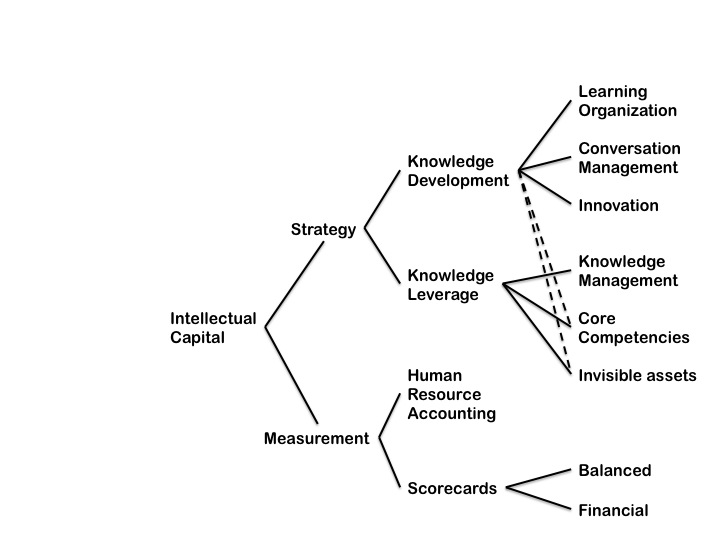 Figure 1. Conceptual roots of intellectual capital (Roos et al., 1997)The terms “intangible assets” and “invisible assets” are often used interchangeably with IC – along with “intellectual assets,” “knowledge assets,” “knowledge-based resources” and “knowledge capital” – although some scholars define these terms more precisely and put them in a hierarchy. The Organisation for Economic Co-operation and Development (OECD, 2006, p. 9), has noted the “proliferation of definitions, classifications and measurement techniques” in the field, but has adopted the term intellectual assets “to maintain symmetry with the term “physical” or “tangible” assets” without making a distinction between intellectual and intangible assets, recognizing their synonymous use within the field of IC and knowledge management. OECD (2006, p. 9) asserts that despite the multiplicity of definitions, “they refer to the same reality: “a non-physical asset with a potential stream of future benefits,” which the report then identifies with “three core characteristics: they are sources of probable future economic profits; lack physical substance; and to some extent, they can be retained and traded by a firm.” The notion of intellectual capital/assets has evolved from a narrow focus on intellectual property, such as patents, trademarks, and software, to a broader conception that typically includes “human resources and capabilities, organisational competencies (databases, technology, routines and culture) and “relational” capital including organisational designs and processes, and customer and supplier networks” (OECD, 2006, p. 9). Significantly from a library and information science viewpoint, descriptions of intellectual/intangible assets now tend to include “dynamic business attributes such as knowledge-creating capability, rights of access to technology, the ability to use information, operating procedures and processes, management capability to execute strategy, and innovativeness” – which OECD (2006, p. 9) perceives as confusing the assets themselves with their “value drivers”, represented by management ability to generate value from the assets. Classifications of Intellectual CapitalThere are many different conceptualizations of IAs: Choong (2008, pp. 618-619) lists 36 attempts by researchers, professions and other organizations to categorize IC, and suggests that lack of consensus on the precise definition and systematic classification of IAs encourages development of broad categorizations. Despite variation in the terminology and complexity of the models, from the outset there has been a striking convergence of thinking on the broad categories or main components of IC. Table 1 shows the breakdowns used by prominent American, British, and Swedish writers from the early period of IC research and development. Table 1. Early classifications of intellectual capitalThe examples illustrated confirm the basic tripartite model described by OECD (2006) of human, organizational (or structural), and relational (or customer/market) capital, but with an element of divergence in the subdivision of structural/organizational capital in two cases into its process and product dimensions, in effect acknowledging the OECD (2006) distinction between valuable assets and their value drivers. There have also been significant developments in thinking around the relational component of IC, with scholars arguing for broader and more nuanced interpretations incorporating social capital, reflecting renewed interest in the concept from the 1990s, in the context of economic development, corporate responsibility, and civic engagement (Bueno, Salmador & Rodríguez, 2004; Putnam, 1995). Evaluation of Intangible AssetsThere is similar proliferation in the methods proposed for measuring and reporting IAs, but again some convergence, in that “Most reporting frameworks developed to date favour a qualitative approach where intangibles are reported in a narrative format, to complement financial reporting” (OECD, 2012, p. 7). The key point here is that IAs are strategic resources, so evaluation must be directly linked to the strategic objectives of the organization, as explained by Roos et al. (1997, p. vi): “A comprehensive system of capturing and measuring intellectual capital must be deeply rooted in the strategy  or the mission of the company. Strategy has to guide the search for the appropriate indicators simply because it is the goals and direction of the company set out in the strategy, that signify which intellectual capital forms are important”.OECD (2012, pp. 25-28) lists 39 different approaches developed between 1989 and 2009, but notes that despite “active interest” in evaluating intangibles, only five of the 34 member countries have introduced national recommendations or guidelines for reporting, with limited adoption of intangible asset disclosure frameworks by companies. The various methods have been broadly categorized as direct (monetary) valuation, market capitalization, return-on-assets, and scorecards (OECD, 2012; Tan, Plowman & Hancock, 2008). Despite continuing research and development in the field, the four best known measurement models all come from the late 1990s: Brooking’s (1996) Technology Broker IC Audit, Edvinsson’s (1997) Skandia Navigator, Roos et al.’s (1997) IC-Index, and Sveiby’s (1997) Intangible Assets Monitor (IAM), with the Skandia Navigator and IAM the most prominent examples (Pierce & Snyder, 2003; Tan et al., 2008). The IAM has similarities with the Balanced Scorecard in its strategic focus and advice on limiting the number of indicators selected to a manageable quantity – “one or at most two indicators” for each of the nine subheadings/cells (Sveiby, 1997, p. 78). Table 2 shows the basic model.Table 2. The Intangible Assets Monitor (Sveiby, 1997)Data Sources and MethodsThe study re-used data from prior work (Corrall, 2012; Corrall, Kennan & Afzal, 2013; Cox & Corrall, 2013), which was supplemented with additional evidence from the literature.Library literature on IC was reviewed to establish thinking and practice in the field. Survey and case study data on library engagement with research data management were analyzed to identify factors helping or hindering service development. The OECD’s (2006; 2008) categorization of IAs was chosen as an analytical framework on the basis of its international standing and its evident applicability to LIS. Table 3 shows the three broad categories specified with the brief descriptions and examples/keywords set out in the OECD (2008) synthesis report.Table 3. OECD classification of intellectual assetsFindings and DiscussionLibrary engagement with IC has progressed from theoretical discussion to real-world application and the development of frameworks that can support professional practice in identifying, measuring, and managing library service assets and liabilities for strategic advantage. In the context of research services in the digital world, analysis of the evidence indicates that libraries have important structural and relational assets that should be taken into account alongside their widely recognized human assets when evaluating their capacity to manage research data. The IC/IA models developed within the LIS community also contribute to our understanding of significant interactions among different classes of IAs. Library applications of intellectual capitalLibrary interest in IAs and IC can be traced back to the period when the concepts gained prominence in the management literature during the late 1990s (Barron, 1995; Corrall, 1998; Dakers, 1998; Koenig, 1997; 1998a; 1998b). Early discussion in the library and information science literature was mostly about the potential involvement of library and information professionals in managing and measuring IC as knowledge resources on behalf of their parent organizations (Corrall, 1998; Koenig, 1997; 1998a; 1998b; Snyder & Pierce, 2002) and not concerned specifically with managing the knowledge capital of libraries, or only in the context of its impact on organizational IC (Huotari & Iivonen, 2005; Iivonen & Huorai, 2007). However, Barron (1995) used the concept of IC to argue for investment in the education of library workers and creation of learning communities for rural public libraries in the US, and Dakers (1998, p. 235) used the term “living intellectual capital” to distinguish the human-centred IC produced by library staff from the capital represented in its stock of books and other materials in her report of a skills audit conducted for the British Library’s consultancy service. More substantive empirical investigations of IA evaluation were conducted in LIS during the following decade (Asonitis & Kostagiolas, 2010; Corrall & Sriborisutsakul, 2010; Van Deventer, 2002), along with some smaller-scale studies dealing with particular  components of IC (Cribb, 2005; Mushi, 2009), and a continuing flow of contributions to the development of conceptual understanding in the LIS sector (Huotari & Iivonen, 2005; Iivonen & Huotari, 2007; Kostagiolas, 2012; 2013; Kostagiolas & Asonitis, 2009; 2011; Pierce & Snyder, 2003; Town & Kyrillidou, 2013; White 2007a; 2007b; 2007c). There is a also a growing strand of work investigating the related area of social capital in public libraries (see, for example, Ferguson, 2012; Griffis & Johnson, 2014; Svendsen, 2013; and Vårheim, 2011).The literature demonstrates global interest in the topic among the academic and practitioner communities, but with significantly more contributions from Europe than America: empirical work includes case studies of university libraries in Tanzania and Thailand; surveys of public libraries in Denmark and Greece; and a case study of a specialist LIS in South Africa; there are also conceptual contributions from Finland, Greece, the UK and US.The empirical research typically uses mixed methods, with interviews, questionnaires and documents as the primary data sources; two studies used the Delphi technique, but only one used only quantitative techniques. Scorecard approaches have emerged as a common strategy for assessing library intangibles (Corrall & Sriborisutsakul, 2010; Cribb, 2005; Town & Kyrillidou, 2013; Van Deventer & Snyman, 2004). Findings from some studies of organizational learning and knowledge sharing within particular communities are mostly of local interest (e.g., Dakers, 1998; Mushi, 2009). However, other empirical investigations of the application of IC concepts and techniques in particular LIS have produced frameworks, maps, and models of value beyond the immediate context that contribute to our conceptual understanding and/or offer process guidelines; notably the public library investigations by Asonitis and Kostagiolas (2010) and Svendsen, 2013, and especially the doctoral studies by Sriborisutsakul (2010) in academic libraries and Van Deventer (2002) in a special LIS. Conceptual papers and review articles have made useful contributions in identifying and categorizing library examples of knowledge processes/IAs (Huotari & Iivonen, 2005; Iivonen & Huotari, 2007; Kostagiolas & Asonitis, 2009; 2011) and have also offered purpose-designed frameworks for managing and measuring library IAs (Kostagiolas, 2013; Kostagiolas & Asonitis, 2009), or proposed adaptations of business tools for LIS (Pierce & Snyder, 2003; Town & Kyrillidou, 2013).Library classifications of intangible assetsLibrary literature usually adopts the standard threefold categorization of IC into human, structural or organizational, and relational capital, but with some variations in terminology; in a few cases scholars propose new or significantly expanded elements, notably for relationship assets. Kostagiolas (2012; 2013) suggests the Intellectus public sector IC model (Ramírez, 2010, p. 254), which subdivides the structural component into Organizational, Technological, and Social capital, to aid understanding of the social value created by (public) libraries. Svendsen (2013, pp. 58, 67) draws on the work of Putnam (2000) to define different forms of micro- and meso-level social capital (Bonding, Bridging, Institutional) created by public libraries in Denmark; his classification of different types of networks/relationships has potential application in other LIS settings, particularly academic libraries (e.g., supporting interdisciplinary research communities). Figure 2 displays the different types of social/network assets identified by Svendsen (2013, p. 67). Town and Kyrllidou (2013, pp. 12-14) suggest several novel intangible elements, to be used alongside the standard balanced scorecard: they subdivide Relational capital into Relational and Competitive Position capital (reputation); add a Meta-Assets element to define intangible value added to tangible assets; and introduce a social capital component with their Library Virtue dimension (in which “proofs of library impact will be delivered”) and a Library Momentum dimension, to track the pace of innovation, as a final “critical organizational asset”. Their framework is not yet a working tool, but is an interesting attempt to broaden and elevate the scope of library assessment to measure “the full value of academic research libraries” (Town & Kyrillidou, 2013, p. 7).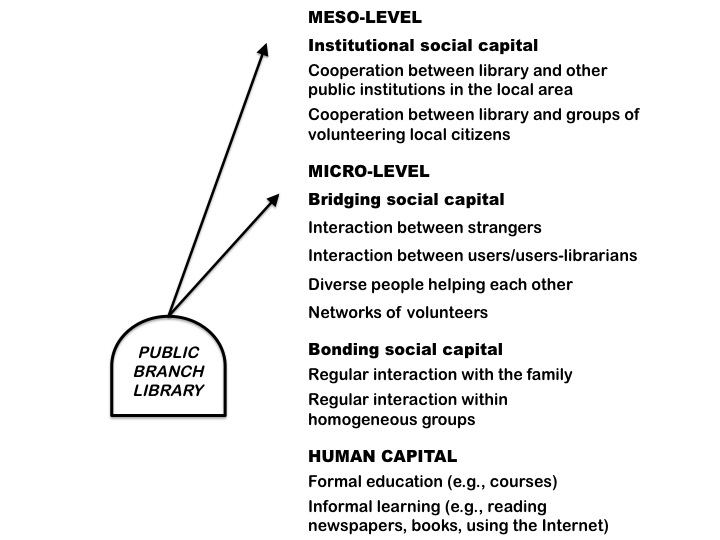 Figure 2. Intangible assets for rural public libraries(Svendsen, 2013)Research in academic libraries in Thailand produced a taxonomy of IAs that proposes a library-specific fourth category of Collection and Service assets, as “the end-products of core knowledge-based processes in libraries”, which are “derived from a combination of human, structural and relationship assets” (Corrall & Sriborisutsakul, 2010, p. 283). Figure 3 shows Sriborisutsakul’s (2010, p. 213) categorization of library IAs (with examples found in Thai university libraries).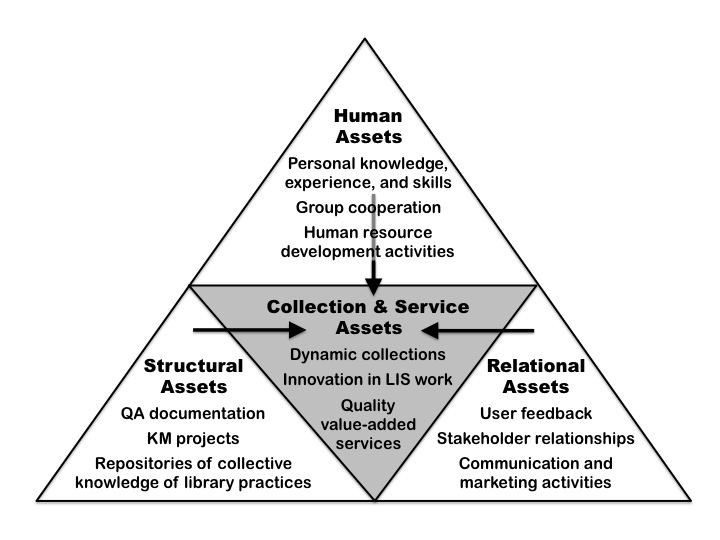 Figure 3. Classification of library intellectual assets(Sborisutsakul, 2010)Resource-based theories of the firm emphasize that organizations gain advantage from distinctive complex bundles of resources, whose use in combination is hard to imitate and replace. The value of such “super-assets” is thus more than the sum of their components, and therefore worth assessing and reporting. These combinations of assets in use are also more visible and more meaningful to library stakeholders than individual assets used to create them. Libraries consequently need to define their distinctive collection and service assets, and then expose and explain the hidden assets on which they depend to their stakeholders.Library Examples of Intangible AssetsLibrary competence to manage research data has been questioned in the literature and studies have identified skills gaps and shortages, notably technical knowledge for data curation, advanced information technology skills, subject domain knowledge, research processes and methods, and metadata schemas for specific disciplines (Corrall et al., 2013; Cox & Corrall, 2013). However, the literature also highlights previous library experience and know-how; existing collaborations and partnerships; and organizational structures, systems and procedures, which constitute intangible assets that are enabling academic libraries to initiate research data services (Corrall, 2012). Human assets include: expertise in collection development and external datasets that can be transferred to data collections experience in repository development and management that can be extended to data repositories skills in conducting reference interviews that can be applied to data interviews. Practitioner case studies also report creative use of their literature search know-how by library professionals to select the most appropriate metadata schema for projects (Bracke, 2011; Hasman, Berryman & McIntosh, 2013). Relational assets include:library-faculty partnerships for information literacy that can be exploited to promote data literacy, data curation, data management planning, etc.library-technology collaborations on digital services that can facilitate development of data storage and infrastructure serviceslibrary professional networks that enable sharing of best practices via conferences, email, social media, etc.Bracke (2011, p. 67) explains how librarians can exploit their reputation as trusted professionals to engage with data curation, noting they have “established themselves as trusted stewards and educators.” She describes how a data repository task force at Purdue University partnered with subject librarians “to leverage their relationships with researchers,” and then mentions the positive image of the subject librarian and the opportunities arising:  “Faculty viewed the librarian as a go-to resource for many of their research and teaching needs. The librarian received many word-of-mouth recommendations and took advantage of her social capital to develop more and deeper relationships.”Structural assets include:organizational structures facilitating service development and innovationproven systems and procedures with potential for extension or repurposingtools available within the professional community.The value of the subject liaison librarian structure used in many libraries is evident (Bracke, 2011). Such systems enable the discipline-sensitive approach to services needed for RDM, but are now often complemented by teams of functional specialists in RDM and other areas, who provide coordination, guidance and support to frontline liaisons in a hybrid model of specialization (Covert-Vail & Collard, 2012; Jaguszewski & Williams, 2013). Specialist committees and task forces at library and institutional levels are another structural device used to develop services and promote involvement of the library in new areas, which also creates relational capital.Established systems and processes facilitating RDM service development include institutional repositories, reference interviews, and LibGuides, which have been used to provide advice on data management planning, digital curation, scientific data repositories, etc. Community tools that libraries can exploit in research data services include the data management planning tools produced by the Digital Curation Centre and California Digital Library, and the Data Curation Profiles Toolkit produced by Purdue (Bracke, 2011; Corrall, 2012).Library Models for Asset EvaluationScorecards have emerged as the approach most often used by libraries for evaluation of IAs, but the specific methods and particular tools deployed vary within this general framework. Methods frequently used in LIS to identify IAs are document analysis (e.g., strategy documents, organization charts); interviews (e.g., library managers, information specialists, service stakeholders); and questionnaires (e.g., staff skills audits and user experience/satisfaction surveys). Library IC investigations typically use multiple sources of data, including data primarily collected for other purposes; for example, Cribb (2005, p. 11) notes that “The staff perception survey conducted every two years helps library management understand the cultural readiness of the staff”. LIS researchers have also used ready-made instruments from the business world: Van Deventer (2002) adapted Sveiby’s (2001, p. 353) knowledge strategy questions for the LIS context, expanding the question set from nine to 16. Dakers (1998, pp. 239-242) designed her own questionnaire tool, “tell us about your talents”, for “auditing the people assets” at The British Library, and appended her draft instrument, offering potential for re-use by other LIS. Several researchers have developed (and later refined) frameworks to guide the process of evaluating and managing IAs in academic, public and special LIS (Kostagiolas & Asonitis, 2009; Kostagiolas, 2013; Sriborisutsakul, 2010; Van Deventer & Snyman, 2004). Some are high-level models, which include financial/ tangible assets alongside intangibles for completeness (e.g., Kostagiolas, 2013; Van Deventer & Snyman, 2004). Sriborisutsakul (2010, p. 220) provides a process model based on real-world experience of developing performance indicators and operational measures at university libraries in Thailand. It is not context-specific and could be used in other sectors and in other countries. Figures 4 shows the basic steps of the process from identifying IAs to implementing performance indicators. 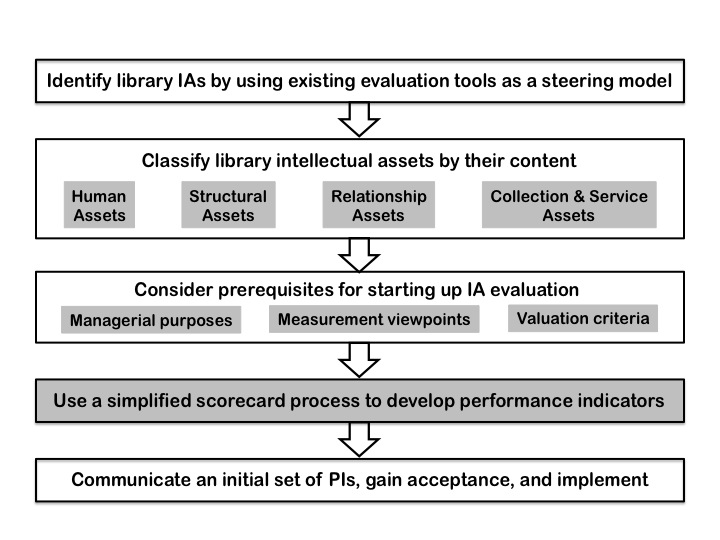 Figure 4. Systematic indicator development process(Sborisutsakul, 2010)Figure 5 shows Sriborisutsakul’s (2010) adaptation of the scorecard approach to develop performance indicators for IAs, which starts by identifying IAs supporting the strategic priorities for the library.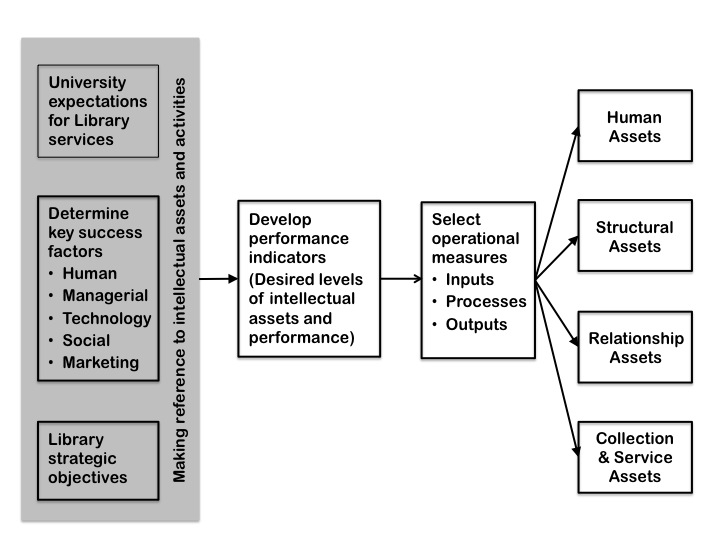 Figure 5. Simplified scorecard approach(Sborisutsakul, 2010)Conclusions Libraries need to extend  their measurement and assessment systems to provide a fuller picture of their contribution and impact on individuals and communities. An IC perspective can enable library practitioners to evaluate their human, structural, and relational assets, and recognize their IAs as distinctive competencies with current relevance and enduring value. The RBV enables us to understand more fully how particular combinations of diverse assets enable libraries to create dynamic knowledge resources and create value for their members and stakeholders. Future research could explore and test the applicability of additional evaluation frameworks, including public sector models of social capital.REFERENCESAsonitis, S., & Kostagiolas, P. (2010). An analytic hierarchy approach for intellectual capital: Evidence for the Greek central public libraries. Library Management, 31(3), 145-161. doi: 10.1108/0143512101102732.Barney, J. (1991). Firm resources and sustained competitive advantage. Journal of Management, 17(1), 99-120. doi: 10.1177/014920639101700108.Barney, J. B., & Clark, D. N. (2007). Resource-based theory: Creating and sustaining competitive advantage. Oxford: Oxford University Press.Barron, D. D. (1995). Staffing public libraries: The need to invest in intellectual capital. Library Trends, 44(1), 77-87. Retrieved May 25, 2014, from https://ideals.illinois.edu/handle/2142/8002.Bracke, M. S. (2011). Emerging data curation roles for librarians: A case study of agricultural data. Journal of Agricultural & Food Information, 12(1), 65-74. doi: 10.1080/10496505.2011.539158.Brooking, A. (1996). Intellectual capital: Core asset for the third millenium. London: Thomson International Business Press.Brophy, P. (2007). Narrative based practice. Evidence Based Library and Information Practice, 2(1), 149-158. Retrieved May 25, 2014, from https://ejournals.library.ualberta.ca/index.php/EBLIP/article/view/137/248.Brophy, P. (2008). Telling the story: Qualitative approaches to measuring the performance of emerging library services Performance Measurement and Metrics, 9(1), 7-17. doi: 10.1108/14678040810869387.Bueno, E., Salmador, M. P., & Rodríguez, O. (2004). The role of social capital in today's economy: Empirical evidence and proposal of a new model of intellectual capital. Journal of Intellectual Capital, 5(4), 556-574. doi: 10.1108/14691930410567013.Carlson, S. (2007, August 17). An anthropologist in the library. The Chronicle of Higher Education,  53(50), A26. Retrieved May 25, 2014, from http://chronicle.com/article/An-Anthropologist-in-the/22071.Carlson, J., & Kneale, R. (2011). Embedded librarianship in the research context: Navigating new waters. College & Research Libraries News, 72(3), 167-170. Retrieved May 25, 2014, from http://crln.acrl.org/content/72/3/167.full.Chew, K., & Aspinall, E. (2011). Serving multiple stakeholders: crafting a “blended” scorecard at the University of Minnesota Health Sciences Libraries. In S. Hiller, K. Justh, M. Kyrillidou & J. Self (Eds.), Proceedings of the 2010 Library Assessment Conference: Building Effective, Sustainable, Practical Assessment, October 24-27, 2010, Baltimore, Maryland (pp. 335-343). Washington, DC: Association of Research Libraries. Retrieved May 25, 2014, from http://libraryassessment.org/bm~doc/proceedings-lac-2010.pdf.Choong, K. K. (2008). Intellectual capital: definitions, categorization and reporting models. Journal of Intellectual Capital, 9(4), 609-638. doi: 10.1108/14691930810913186.Corrall, S. (1998, December). Are we in the knowledge management business? Ariadne, 18. Retrieved May 25, 2014, from http://www.ariadne.ac.uk/print/issue18/knowledge-mgt.Corrall, S.  (2012). Roles and responsibilities: Libraries, librarians and data. In G. Pryor (Ed.), Managing research data (pp. 105-133). London: Facet.Corrall, S., & Sriborisutsakul, S. (2010). Evaluating intellectual assets in university libraries: A multi-site case study from Thailand. Journal of Information and Knowledge Management, 9(3), 277-290. doi: 10.1142/S021964921000267X.Corrall, S., Kennan, M. A., & Afzal, W. (2013). Bibliometrics and research data management: Emerging trends in library support for research. Library Trends, 61(3), 636-674. doi: 10.1353/lib.2013.0005. Retrieved May 25, 2014, from http://d-scholarship.pitt.edu/18948/. Covert-Vail, L., & Collard, S. (2012). New roles for new times: Research library services for graduate students. Washington, DC: Association of Research Libraries. Retrieved May 25, 2014, from http://www.arl.org/storage/documents/publications/nrnt-grad-roles-20dec12.pdf.Cox, A. M., & Corrall, S. (2013). Evolving academic library specialties. Journal of the American Society for Information Science and Technology, 64(8), 1526-1542.  doi: 10.1002/asi.22847.Cribb, G. (2005). Human resource development: Impacting on all four perspectives of the Balanced Scorecard. In Libraries – A Voyage of Discovery: World Library and Information Congress, 71th IFLA General Conference and Council, August 14-18, 2005, Oslo, Norway. Retrieved May 25, 2014, from http://archive.ifla.org/IV/ifla71/papers/075e-Cribb.pdf.Dakers, H. (1998). Intellectual capital: Auditing the people assets. INSPEL, 32(4), 234-242. Retrieved May 25, 2014, from http://forge.fh-potsdam.de/~IFLA/INSPEL/98-4dakh.pdf.Dempsey, L. (2012, December 10). Thirteen ways of looking at libraries, discovery, and the catalog: Scale, workflow, attention. EDUCAUSE Review. Retrieved May 25, 2014, from http://www.educause.edu/ero/article/thirteen-ways-looking-libraries-discovery-and-catalog-scale-workflow-attention.Düren, P. (2010). Public management means strategic management: How can libraries fulfil the requirements of the new public management? Library Management, 31(3), 162-168. doi: 10.1108/01435121011027336.Edvinsson, L. (1997). Developing intellectual capital at Skandia. Long Range Planning, 30(3), 366-373. doi: 10.1016/S0024-6301(97)00016-2.Ferguson, S. (2012). Are public libraries developers of social capital? A review of their contribution and attempts to demonstrate it. Australian Library Journal, 61(1), 22-33. doi: 10.1080/00049670.2012.10722299.Grant, R. M. (1991). The resource-based theory of competitive advantage: Implications for strategy formulation. California Management Review, 33(3), 14-35.Griffis, M. R., & Johnson, C. A. (2014). Social capital and inclusion in rural public libraries: A qualitative approach. Journal of Librarianship and Information Science, 46(2), 96-109. doi: 10.1177/0961000612470277.Grzeschik, K. (2010). Return on investment (ROI) in German libraries: The Berlin School of Library and Information Science and the University Library at the Humboldt University, Berlin – a case study. The Bottom Line: Managing Library Finances, 23(4), 141-201. doi: 10.1108/08880451011104009.Hammes, M. (2010). Third generation Balanced Scorecards for libraries: From measuring instrument to core strategic management tool. In M. Graham, & S. Thornton (Eds.), Proceedings of the 8th Northumbria International Conference on Performance Measurement in Libraries and Information Services, Florence, Italy, 17-20 August 2009 (pp. 43-53). Newcastle upon Tyne, UK: Northumbria University Press. Hasman, L., Berryman, D., & McIntosh, S. (2013). NLM informationist grant – Web assisted tobacco intervention for community college students. Journal of eScience Librarianship, 2(1), 30-34. doi: 10.7191/jeslib.2013.1034. Retrieved May 25, 2014, from http://escholarship.umassmed.edu/jeslib/vol2/iss1/8/.Hendriks, B., & Wooler, I. (2006). Establishing the return on investment for information and knowledge services: A practical approach to show added value for information and knowledge centres, corporate libraries and documentation centres. Business Information Review, 23(1), 13-25. doi: 10.1177/0266382106063063.Hider, P. (2008). Using the contingent valuation method for dollar valuations of library services. Library Quarterly, 78(4), 437-458. doi: 10.1086/591180.Huotari, M.-L., & Iivonen, M. (2005). Knowledge processes: A strategic foundation for the partnership between the university and its library. Library Management, 26(6/7), 324-335. doi: 10.1108/01435120410609743.Iivonen, M., & Huotari, M.-L. (2007). The university library’s intellectual capital. Advances in Library Administration and Organization, 25, 83-96. doi: 10.1016/S0732-0671(07)25004-7.Jaguszewski, J. M., & Williams, K. (2013). New roles for new times: Transforming liaison roles in research libraries. Washington, DC: Association of Research Libraries. Retrieved May 25, 2014, from http://www.arl.org/storage/documents/publications/NRNT-Liaison-Roles-final.pdf.Kachoka, N., & Hoskins, R. (2009). Measuring the quality of service: A case of Chancellor College Library, University of Malawi. South African Journal of Libraries and Information Science, 75(2), 170-178. Retrieved May 25, 2014, from http://sajlis.journals.ac.za/pub/article/view/97/88.Kaplan, R. S., & Norton, D. P. (1992). The balanced scorecard: Measures that drive performance. Harvard Business Review, 70(1), 71-79.Kaplan, R. S. & Norton, D. P. (1996). The balanced scorecard: Translating strategy into action. Boston, MA: Harvard Business School Press.Kaplan, R. S. & Norton, D. P. (2000). Having trouble with your strategy? Then map it! Harvard Business Review, 78(5), 167-176.Kaplan, R. S. & Norton, D. P. (2001a). The strategy-focused organization: How balanced scorecard companies thrive in the new business environment. Boston, MA: Harvard Business School Press.Kaplan, R. S., & D. P. Norton (2001b). Transforming the balanced scorecard from performance measurement to strategic management: Part 1. Accounting Horizons, 15(1), 87-104. doi: 10.2308/acch.2001.15.1.87.Kettunen, J. (2007). The strategic evaluation of academic libraries. Library Hi Tech, 25(3), 409-421. doi: 10.1108/07378830710820989.Kim, D. S. (2010). Using the balanced scorecard for strategic operation of the cataloging department. Cataloging & Classification Quarterly, 48(6-7), 572-584. doi: 10.1080/01639374.2010.496305.Ko, Y. M., Shim, W., Pyo, S.-H., & Chang, J. S. (2012). An economic valuation study of public libraries in Korea. Library & Information Science Research, 34(2), 117-142. doi: 10.1016/j.lisr.2011.11.005.Koenig, M. E. D. (1997). Intellectual capital and how to leverage it. The Bottom Line: Managing Library Finance, 10(3), 112-118. doi: 10.1108/08880459710175368.Koenig, M. E. D. (1998a). From intellectual capital to knowledge management: What are they talking about? INSPEL, 32(4), 222-233. Retrieved May 25, 2014, from http://forge.fh-potsdam.de/~IFLA/INSPEL/98-4koem.pdf.Koenig, M. E. D. (1998b). Information driven management concepts and themes: A toolkit for librarians. Munich, Germany: K. G. Saur.Kostagiolas, P. A. (2012). Managing intellectual capital in libraries: Beyond the balance sheet. Oxford, UK: Chandos.Kostagiolas, P. A. (2013). Managing knowledge capital in public libraries for a knowledge-driven socioeconomic environment. Library Management, 34(8/9), 677-689. doi: 10.1108/LM-05-2013-0042.Kostagiolas, P. A., & Asonitis, S. (2009). Intangible assets for academic libraries: Definitions, categorization and an exploration of management issues. Library Management, 30(6/7), 419-429. doi: 10.1108/01435120910982113.Kostagiolas, P. A., & Asonitis, S. (2011). Managing intellectual capital in libraries and information services. Advances in Librarianship, 33, 31-50. doi: 10.1108/S0065-2830(2011)0000033005.Krarup, K. (2004). Balanced scorecard at the Royal Library, Copenhagen. LIBER Quarterly, 14(1), 37-57. Retrieved May 25, 2014, from http://liber.library.uu.nl/index.php/lq/article/view/7756/7843.Kwak, S.-Y., & Yoo, S.-H. (2012). The public value of a national library: Results of a contingent valuation survey. Journal of Librarianship and Information Science, 44(4), 263-271. doi: 10.1177/0961000612455820.  Latimer, K. (2011). Collections to connections: Changing spaces and new challenges in academic library buildings. Library Trends, 60(1), 112-133. doi: 10.1353/lib.2011.0035.Kyrillidou, M. (2002). From input and output measures to quality and outcome measures, or, from the user in the life of the library to the library in the life of the user. Journal of Academic Librarianship, 28(1-2), 42-46. doi: 10.1016/S0099-1333(01)00299-3.Leitner K.-H. (2004). Intellectual capital reporting for universities: Conceptual background and application for Austrian universities. Research Evaluation, 13(2), 129-140. doi: 10.3152/147154404781776464.Leong, N. K. (2005). How are we doing? – Measuring performance at the National University of Singapore Libraries. International Conference on Libraries: Towards a Knowledge Society, March 14-16, 2005, University Sains Malaysia (USM), Penang, Malaysia. Retrieved May 25, 2014, from http://libportal.nus.edu.sg/media/media/2005_nkl_hrwd_paper.pdf.Lewis, D . W. (2013). From stacks to the web: The transformation of academic library collecting. College & Research Libraries, 74(2), 159-177. Retrieved May 25, 2014, from http://crl.acrl.org/content/74/2/159.full.pdf.Lewis, V., Hiller, S., Mengel, E., & Tolson, D. (2013). Building scorecards in academic research libraries: Performance measurement and organizational issues. Evidence Based Library and Information Practice, 8(2), 183-199. Retrieved May 25, 2014, from http://ejournals.library.ualberta.ca/index.php/EBLIP/article/view/19650/15252.Mackenzie, A. (2012). Revitalising strategic planning: Introducing the Balanced Scorecard. In I. Hall, S. Thornton & S. Town (Eds.), Proving value in challenging times: Proceedings of the 9th Northumbria International Conference on Performance Measurement in Libraries and Information Services, York, UK, August 22-26, 2011 (pp. 243-247). York, UK: University of York. Retrieved May 25, 2014, from http://www.york.ac.uk/about/departments/support-and-admin/information-directorate/northumbria-conference/9th-conference/proceedings/.Mathews, B. (2014). Flip the model: Strategies for creating and delivering value. Journal of Academic Librarianship, 40(1), 16-24. doi: 10.1016/j.acalib.2013.09.004.Matthews, J. R. (2013). Valuing information, information services, and the library: Possibilities and realities. portal: Libraries and the Academy, 13(1), 2013, 91-112. doi: 10.1353/pla.2013.0000.McCaffrey, C. (2013). LibQUAL in Ireland: Performance assessment and service improvement in Irish university libraries. Journal of Academic Librarianship, 39(4), 347-350. doi: 10.1016/j.acalib.2012.11.036.McIntosh, C. R. (2013). Library return on investment: Defending the contingent valuation method for public benefits estimation. Library & Information Science Research, 35(2), 117-126. doi: 10.1016/j.lisr.2012.11.001. Melo, L. B., Pires, C., & Taveira, A. (2008). Recognizing best practice in Portuguese higher education libraries. IFLA Journal, 34(1), 34-54. Retrieved May 25, 2014, from http://archive.ifla.org/V/iflaj/IFLA-Journal-1-2008.pdf.Meso, P., & Smith, R. (2000). A resource-based view of organizational knowledge management systems. Journal of Knowledge Management, 4(3), 224-234. doi: 10.1108/13673270010350020.Mushi, R. J.  (2009). Intellectual capital and public university libraries: A knowledge sharing perspective (Unpublished master’s thesis). Oslo University College, Tallinn University & Parma University. Retrieved May 25, 2014, from https://oda.hio.no/jspui/handle/10642/878. Oakleaf, M. (2013). Building the assessment librarian guildhall: Criteria and skills for quality assessment. Journal of Academic Librarianship, 39(2), 126-128. doi: 10.1016/j.acalib.2013.02.004. OECD (2006). Intellectual assets and value creation: Implications for corporate reporting. Paris: Organisation for Economic Co-operation and Development. Retrieved May 25, 2014 from http://www.oecd.org/corporate/ca/corporategovernanceprinciples/37811196.pdf.OECD (2008). Intellectual assets and value creation: Synthesis report. Paris: Organisation for Economic Co-operation and Development. Retrieved May 25, 2014 from http://www.oecd.org/sti/inno/40637101.pdf.OECD (2012). Corporate reporting of intangible assets: A progress report. Paris: Organisation for Economic Co-operation and Development. Retrieved May 25, 2014, from http://www.oecd.org/daf/ca/corporatereportingofintangibleassetsaprogressreport.htm.Parasuraman, A., Zeithaml, V. A., & Berry, L.  L. (1985). A conceptual model of service quality and its implications for future research. Journal of Marketing, 49(4), 41-50. doi: 10.2307/1251430.  Pienaar, H., & Penzhorn, C. (2000). Using the balanced scorecard to facilitate strategic management at an academic information service. Libri, 50(3), 202-209. doi: 10.1515/LIBR.2000.202. Retrieved May 25, 2014, from http://www.librijournal.org/pdf/2000-3pp202-209.pdf .Pierce, J. B., & Snyder, H. (2003). Measuring intellectual capital: A valuation strategy for libraries and information centers. Library Administration & Management, 17(1), 28-32..Putnam, R. D. (1995). Tuning in, tuning out: The strange disappearance of social capital in America. PS: Political Science & Politics, 28(4), 664-683. doi:10.2307/420517. Retrieved May 25, 2014, from http://apsanet3b.inetu.net/imgtest/PSDec95Putnam.pdfPuttnam, R. D. (2000). Bowling alone: The collapse and revival of American community. New York: Simon & Schuster.Ramírez, Y. (2010). Intellectual capital models in Spanish public sector. Journal of Intellectual Capital, 11(2), 248-264. doi: 10.1108/14691931011039705.Roos, G., & Roos, J. (1997). Measuring your company’s intellectual performance. Long Range Planning, 30(3), 413-426. doi: 10.1016/S0024-6301(97)00022-8.Roos, J., Roos, G., Dragonetti, N., & Edvinsson, L. (1997). Intellectual capital: Navigating in the new business landscape. London: MacMillan Business. Snyder, H. W., & Pierce, J. B. (2002). Intellectual capital. Annual Review of Information Science and Technology, 36, 467-500. doi: 10.1002/aris.1440360112.Sriborisutsakul, S. (2010). Developing performance indicators to evaluate organizational intellectual assets of Thai academic libraries (Unpublished PhD thesis). University of Sheffield, UK.Stewart, T. A. (1997). Intellectual capital: The new wealth of organizations. New York: Doubleday.Sveiby, K. E. (1997) The intangible assets monitor. Journal of Human Resource Costing and Accounting, 2(1), 73-97. doi: 10.1108/eb029036.Sveiby, K. E. (2001). A knowledge-based theory of the firm to guide in strategy formulation. Journal of Intellectual Capital, 2(4), 344-358. doi: 10.1108/14691930110409651.Svendsen, G. L. H. (2013). Public libraries as breeding grounds for bonding, bridging and institutional social capital: The case of branch libraries in rural Denmark. Sociologia Ruralis, 53(1), 52-73. doi: 10.1111/soru.12002.Tan, H. P., Plowman, D., & Hancock, P. (2008). The evolving research on intellectual capital. Journal of Intellectual Capital, 9(4), 585-608.doi: 10.1108/14691930810913177.Taylor, M. (2012). Strategy development at the University of Texas Libraries utilizing the Balanced Scorecard. In I. Hall, S. Thornton & S. Town (Eds.), Proving value in challenging times: Proceedings of the 9th Northumbria International Conference on Performance Measurement in Libraries and Information Services, York, UK, August 22-26, 2011 (pp. 397-401). York, UK: University of York. Retrieved May 25, 2014, from http://www.york.ac.uk/about/departments/support-and-admin/information-directorate/northumbria-conference/9th-conference/proceedings/.Tenopir, C., King, D., Mays, R., Wu, L., & Baer, A. (2010). Measuring value and return on investment of academic libraries. Serials, 23(3), 182-190. Retrieved May 25, 2014, from http://uksg.metapress.com/content/k477161477t9573g/fulltext.pdf. doi: 10.1629/23182.Town, J. S. (2011). Value, impact, and the transcendent library: Progress and pressures in performance measurement and evaluation. Library Quarterly,81(1), 111-125. Retrieved May 25, 2014, from http://www.jstor.org/stable/10.1086/657445. doi: 10.1086/657445.Town, J. S., & Kyrillidou, M. (2013). Developing a values scorecard. Performance Measurement and Metrics, 14(1), 7-16. doi: 10.1108/14678041311316095.Usherwood, B. (2002). Demonstrating impact through qualitative research. Performance Measurement and Metrics, 3(3), 117-122. doi: 10.1108/14678040210453546.Van Deventer, M. J. (2002). Introducing intellectual capital management in an information support services environment (Unpublished DPhil thesis). University of Pretoria, South Africa. Retrieved May 25, 2014, from http://upetd.up.ac.za/thesis/available/etd-08012003-162454/.Van Deventer, M. J., & Snyman, R. (2004). Measuring for sustainability: A multidimensional measurement framework for library and information services. doi: 10.1515/LIBR.2004.1. Libri, 54(1), 1-8. Retrieved May 25, 2014, from http://www.librijournal.org/pdf/2004-1pp1-8.pdf. Vårheim, A. (2011). Gracious space: Library programming strategies towards immigrants as tools in the creation of social capital. Library & Information Science Research, 33(1), 12-18. doi: 10.1016/j.lisr.2010.04 .005.Vaughan, K. T. L., Hayes, B. E., Lerner, R. C., McElfresh, K. R., Pavlech, L., Romito, D. et al. (2013). Development of the research lifecycle model for library services. Journal of the Medical Library Association, 101(4), 310-314. doi: 10.3163/1536-5050.101.4.013. Retrieved May 25, 2014, from http://www.ncbi.nlm.nih.gov/pmc/articles/PMC3794687/. Voorbij, H. (2012). The use of LibQUAL+ by European research libraries. Performance Measurement and Metrics, 13(3), 154-168. doi: 10.1108/14678041211284704.Weaver, M. (2013). Student journey work: A review of academic library contributions to student transition and success. New Review of Academic Librarianship, 19(2), 101-124. doi: 10.1080/13614533.2013.800754.White, L. N. (2007a). Unseen measures: the need to account for intangibles. The Bottom Line, 20(2), 77-84. doi: 10.1108/08880450710773011.White, L. N. (2007b). A kaleidoscope of possibilities: strategies for assessing human capital in libraries. The Bottom Line, 20(3), 109-115. doi: 10.1108/08880450710825815.White, L. N. (2007c). Imperfect reflections: The challenges in implementing human capital assessment in libraries. The Bottom Line, 20(4), 141-147. doi: 10.1108/08880450710843969.Curriculum VitaeSheila Corrall is Professor and Chair of the Library & Information Science Program at the University of Pittsburgh, USA. She moved to the USA in 2012 after eight years at the University of Sheffield, UK, where she was Head of the Information School for four years. Her professional experience includes serving as director of library and information services at three UK universities and ten years as a manager at The British Library. Corrall teaches courses on Academic Libraries and Research Methods. Her research areas include strategic management of information services, collection development in the digital world, and the evolving roles and skillsets of librarians and information specialists.Brooking(1996)Roos & Roos (1997)Stewart(1997)Sveiby(1997)MarketassetsCustomer and relationship capitalCustomer capitalExternalstructureInfrastructure assetsOrganizational capital:Business process capital; Business renewal and development capital StructuralcapitalInternalstructureIntellectual property assetsOrganizational capital:Business process capital; Business renewal and development capital StructuralcapitalInternalstructureHuman centred assetsHumancapitalHuman capitalEmployeecompetenceIntangible Assets MonitorIntangible Assets MonitorIntangible Assets MonitorExternal StructureInternal StructureCompetenceIndicators of Growth/RenewalIndicators of Growth/RenewalIndicators of Growth/RenewalIndicators of EfficiencyIndicators of EfficiencyIndicators of EfficiencyIndicators of StabilityIndicators of StabilityIndicators of StabilityICCategoryBrief descriptionExamples/keywordsHuman capitalKnowledge, skills, and know-how that staff  “take with them when they leave at night”Innovation capacity, creativity, know-how, previous experience, teamwork capacity, employee flexibility, tolerance for ambiguity, motivation, satisfaction, learning capacity, loyalty, formal training, education.Relational capitalExternal relationships with customers, suppliers, and R&D partnersStakeholder relations: image, customer loyalty, customer satisfaction, links with suppliers, commercial power, negotiating capacity with financial entities.Structural capitalKnowledge that stays with the firm “after the staff leaves at night”Organizational routines, procedures, systems, cultures, databases: organizational flexibility, documentation service, knowledge center, information technologies, organizational learning capacities.